MAT BALL LAYOUTIndoor Gym: 3 Cones, 3 Gymnastics Mats, 1 Kickball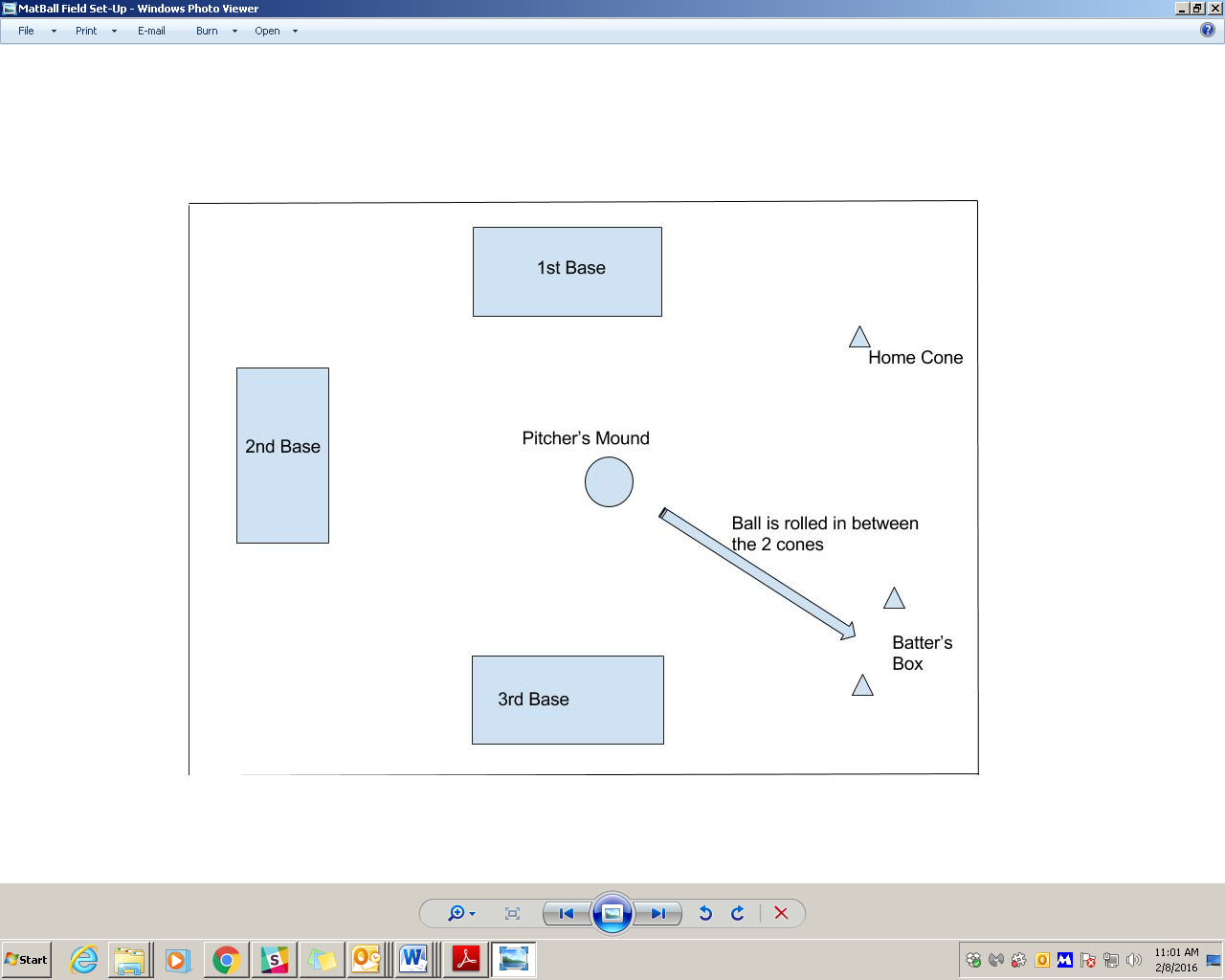 By Yoni Shear